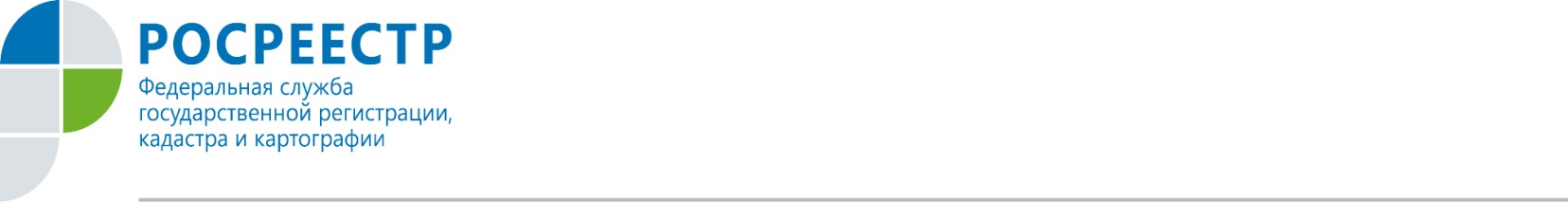 РОСРЕЕСТР ИНФОРМИРУЕТС 23 марта 2020  года на территории Орловской области начался пожароопасный период. Росреестр по Орловской области совместно с другими ведомствами выполняет мероприятия по недопущению пожаров, возникающих, в том числе, при сплошном выжигании растительности. С марта по май месяц текущего года при осуществлении государственного земельного надзора специалисты орловского Росреестра провели с проверяемыми лицами 117 профилактических бесед, направленных на пресечение фактов выжигания сухой растительности и предупреждение возникновения чрезвычайных ситуаций, вызванных пожарами. Также каждому проверяемому землепользователю вручены памятки с рекомендациями.Случаев обнаружения фактов природных пожаров в ходе проведения проверок соблюдения земельного законодательства выявлено не было. В целях недопущения возникновения пожаров Росреестр по Орловской области рекомендует жителям региона соблюдать правила пожарной безопасности, а в случае возникновения или обнаружения пожара незамедлительно сообщить по телефону «01» или «112».Пресс-служба УправленияРосреестра по Орловской области 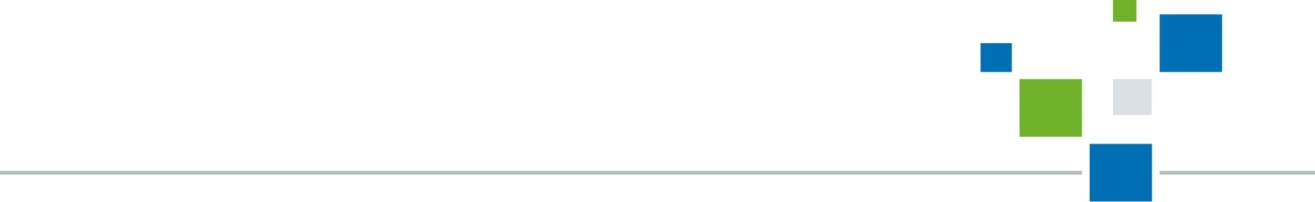 